Panasonic CXW754 und CXW704: Grossartiges TV-Vergnügen in 2D und 3DPackendes Heimkino-Erlebnis in messerscharfer 4K Ultra HD-Auflösung mit überragendem, smartem Komfort, flexiblen Empfangswegen und intuitiver BedienungPRESSEINFORMATION
März 2015Im Überblick:Panasonic CXW754-Serie im DetailSmart 4K Ultra HD 3D TV mit 1.000 Hz BMR – Grossartige Bilder in vierfacher Auflösung aus jedem Blickwinkel in 2D und 3DTwin HD Triple Tuner mit 2 CI Plus-Slots und USB-Recording – Ein Programm schauen, ein anderes aufnehmen oder aufs Tablet streamenSAT>IP Server & Client – Empfangen und Verteilen der IP-Signale über den FernseherSuper Bright IPS Panel und Local Dimming – Erhöhte Helligkeit und feinste Kontraste sorgen für ein faszinierendes SeherlebnisStudio Master Colour – Geniessen Sie perfekte FarbreproduktionMy Home Screen 2.0 powered by Firefox OS – schneller und intuitiver Zugang zu Ihren Lieblings-Apps, -Sendern und –TV-AnwendungenPanasonic CXW704-Serie im DetailSmart 4K Ultra HD 3D TV mit 800 Hz BMR – Beeindruckende Bilder in vierfacher AuflösungHD Triple Tuner und SAT>IP Client – Vielseitiger Empfang über DVB-S/-T/-C oder SAT>IP-SignaleSuper Bright Panel und Local Dimming – Enorme Helligkeit und feinste KontrasteStudio Master Colour – Geniessen Sie perfekte FarbreproduktionMy Home Screen 2.0 powered by Firefox OS – schneller und intuitiver Zugang zu Ihren Lieblings-Apps, -Sendern und –TV-AnwendungenRotkreuz, März 2015 – Der rasant anwachsenden Nachfrage nach ultra-hochauflösenden Fernsehgeräten und dem stark steigenden Angebot an 4K-Inhalten Rechnung tragend, präsentiert Panasonic die Nachfolger der bewährten Full HD-TVs ASW754/ASW654, die jetzt mit einem 4K Ultra HD-Panel ausgestattet sind. Die Serien CXW754 und CXW704 begeistern mit ihrer fortschrittlichen Bildverarbeitung und sorgen so für ein faszinierendes Seherlebnis. Eine intuitive Bedienung und schnellen Zugriff auf TV- Aufzeichnungen und smarte Funktionen garantiert der neu entwickelte My Home Screen 2.0 powered by Firefox OS. Als technologischer Vorreiter ist Panasonic zudem weltweit der einzige Hersteller, der zahlreiche seiner TVs wie den CXW754 zusätzlich zu einem Twin HD Triple Tuner mit einem SAT>IP CIient & Server ausstattet und somit den Fernsehempfang noch einfacher und flexibler macht (CXW704: HD Triple Tuner, SAT>IP Client). So wird der Standort des Fernsehers unabhängig vom Antennenanschluss. Umfangreiche smarte Funktionen wie HbbTV, die Integration aller wichtigen Video-on-Demand-Dienste sowie komfortables USB-HDD-Recording runden das gewaltige Ausstattungspaket ab. Die CXW704-Serie ist mit Bildgrössen zwischen 100cm und 164cm (40 bis 65 Zoll), die CXW754-Serie zwischen 108cm und 151cm (43 bis 60 Zoll) erhältlich.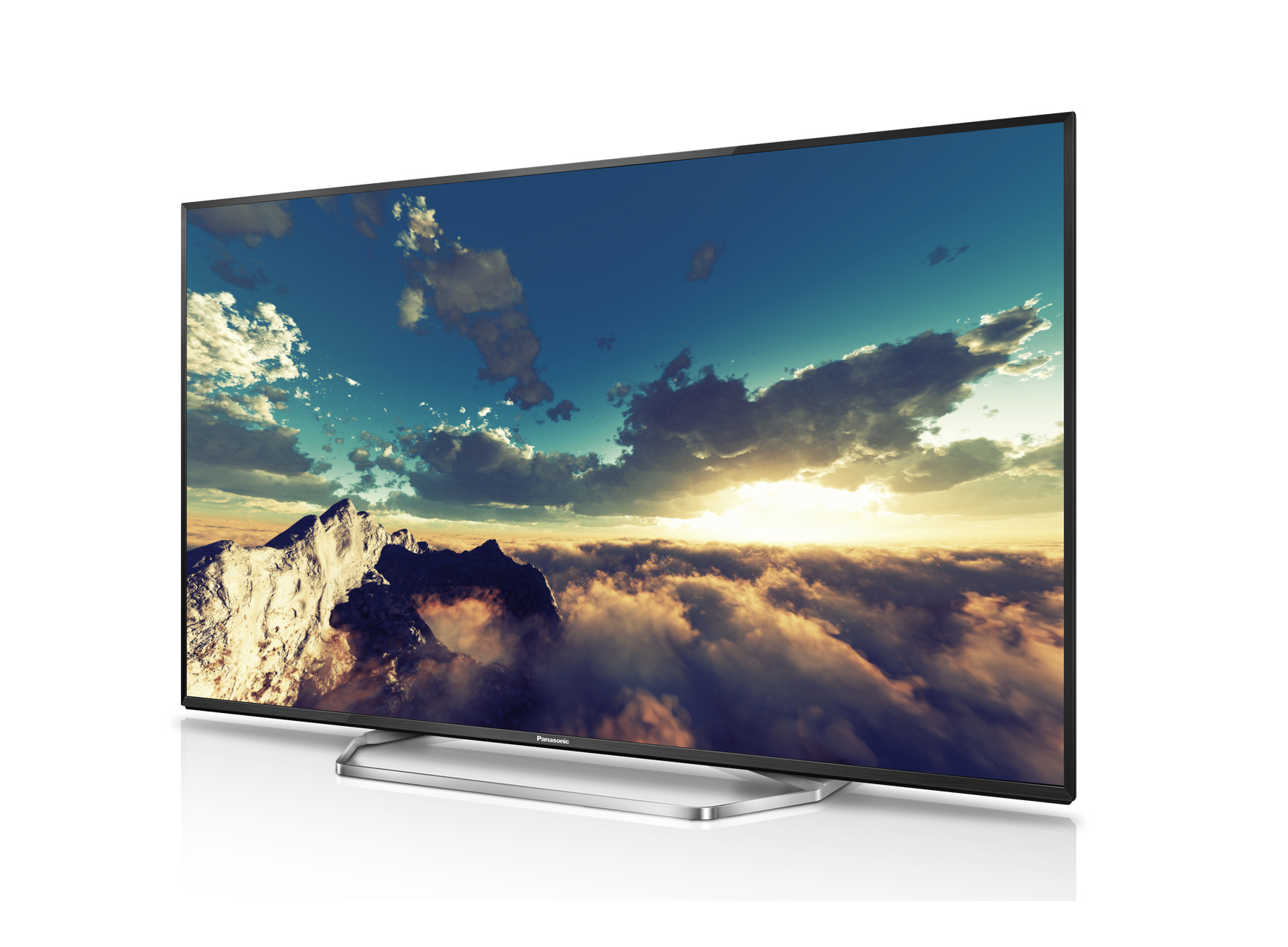 Die neuen Serien CXW754 und CXW704 sorgen für unvergessliche TV-Momente und ein packendes Heimkino-Erlebnis. Durch die 4K UHD-Auflösung mit 3.840 x 2.160 Bildpunkten verfügen sie über viermal so viele Bildpunkte wie ein herkömmlicher Full HD-TV und zeigen einen atemberaubenden Detailreichtum und grossartige, plastische Bilder in 2D und 3D. Mit seinem 4K Ultra-HD-IPS-LED-LCD-Panel (CXW704: Ultra HD-LED-LCD) und der ausgezeichneten und ständig optimierten Panasonic Bildverarbeitungstechnologie garantieren die CXW754/CXW704-TVs ein faszinierendes Seherlebnis aus jedem Blickwinkel. Das Super Bright IPS-Panel (CXW704: Super Bright Panel) mit erhöhter Helligkeit sorgt für brillante und lebendige 4K-Bilde. Dank Local Dimming und der Anpassung der Hintergrundbeleuchtung einzelner Bildbereiche durch ständige Analyse des Bildinhaltes, sind allerfeinste Details und tiefstes Schwarz gewährleistet. Der schnelle Quad-Core-Pro-Prozessor sorgt zudem für ultrascharfe und detailreiche 4K-Bilder von jeder Quelle und die 1.000Hz-Bildverarbeitung überzeugt mit gestochen scharfer Darstellung auch bei schnellen Bewegungen. Studio Master Colour ermöglicht darüber hinaus eine perfekte Farbreproduktion. Mit ihrem eleganten Design in Metal Black (CXW754) und Metal Silver (CXW704) machen die 4K UHD-TVs zudem in jedem Wohnraum eine top Figur. Akustisch setzen CXW704/CXW754 mit der VR Audio True Surround-Technologie jeden Filmsound bestens in Szene.Intuitive Bedienung mit neuem My Home Screen 2.0 powered by Firefox OSPanasonic, in vielen Tests immer wieder für sein intuitives Bedienkonzept ausgezeichnet, hat den bewährten My Home Screen, den personalisierten Startbildschirm, im Modelljahr 2015 weiter optimiert und noch komfortabler gemacht. Der neue My Home Screen 2.0 powered by Firefox OS bietet einen noch schnelleren und intuitiveren Zugang zu Lieblings-Sendern, TV-Anwendungen und Apps. Die moderne Benutzeroberfläche kann nach persönlichen Vorlieben gestaltet werden und bietet maximale Kompatibilität mit anderen Endgeräten. So haben Zuschauer immer  direkten Zugriff auf ihre Favoriten, die kinderleicht – etwa mit Hilfe des mitgelieferten Touch Pad-Controllers (CXW754) – dem Startbildschirm hinzugefügt werden. Darüber hinaus können oft gesehene Sender, Lieblings-Apps oder Video-on-Demand-Angebote direkt an den Startbildschirm geheftet werden. Für den Zuschauer wichtige und interessante Informationen zeigt der innovative Info Frame. Dies können beispielsweise Programmvorschläge, Wetterprognosen, die Uhrzeit oder die Senderübersicht sein. my Stream analysiert die persönlichen Sehgewohnheiten anhand individueller Favoriten und schlägt Programme vor, die genau dem eigenen Interessengebiet entsprechen. Neben dem TV-Programm werden dabei auch Inhalte von Streaming-Diensten, Web-Content oder eigene Aufzeichnungen berücksichtigt.Twin HD Triple Tuner, SAT>IP Client & Server, USB-HDD-RecordingCXW754 und CXW704 verfügen über alle derzeit verfügbaren Empfangswege. Ohne zusätzliche Set-Top-Box können digitale HD- und SD-Programme per Kabel, Satellit oder Antenne empfangen werden. Panasonic ist weltweit der einzige Hersteller, der viele seiner TV-Geräte mit einem SAT>IP Server & Client (CXW704: SAT>IP Client) ausstattet und damit den TV-Empfang noch flexibler macht. SAT>IP ist ein neuer Standard für die Bereitstellung von TV-Signalen (DVB-S, DVB-C und DVB-T) im Heimnetzwerk. Panasonic-TVs wie die CXW754 und CXW704 sind SAT>IP-zertifiziert und in der Lage, diese Signale zu empfangen und darzustellen. Dabei bleibt die volle TV-Funktionalität mit HbbTV, EPG, Teletext, USB-Aufnahme sowie die Entschlüsselung von Pay TV-Programmen erhalten. Eine weitere Verkabelung ist nicht notwendig, da die Panasonic-TVs mit SAT>IP Client ihr Programm per LAN,  Powerline oder kabellos per WLAN aus dem Netzwerk erhalten. So wird der Standort des Gerätes unabhängig vom Antennenanschluss. Während die CXW704-Modelle mit einem HD Triple Tuner und SAT>IP Client ausgestattet sind, bietet die CXW754-Serie einen Twin HD Triple Tuner, der durch sein ausgereiftes Konzept seit vielen Jahren Massstäbe setzt, sowie einen SAT>IP Client & Server. Der Twin Tuner ist in der Lage, zwei Sendungen gleichzeitig und unabhängig voneinander zu empfangen oder aufzuzeichnen. Darüber hinaus kann ein Programm geschaut und ein zweites aufgezeichnet oder im Netzwerk bereitgestellt werden. Zwei CI Plus-Slots (CXW704: ein CI Plus Slot) ermöglichen die gleichzeitige Entschlüsselung von zwei Pay-TV-Sendern. Der SAT>IP Server des CXW754 beschränkt sich nicht nur auf Satelliten-Signale, sondern stellt die auf klassischem Weg per Antenne, Kabel oder Satellit empfangenen Sender im Heimnetzwerk für kompatible Geräte wie Tablet/Smartphone oder ein zweites mit einen SAT>IP Client ausgestattetes Fernsehgerät zur Verfügung. So zeigt der CXW754 beispielsweise ein Programm live und versorgt gleichzeitig einen kompatiblen TV im Schlafzimmer mit TV-Signalen, obwohl dort kein eigener Antennenanschluss vorhanden ist. Die SAT>IP Installation und Vernetzung wurde zudem bei den 2015er Modellen noch weiter vereinfacht und die Umschaltzeiten noch weiter verbessert.Smartes Fernsehen in allen VariationenNeben dem normalen Fernsehprogramm begeistern die Serien CXW754 und CXW704 mit einer Unterhaltungsvielfalt, bei der für jeden etwas dabei ist. Eigene Fotos, Videos oder Musikdateien können über den integrierten Media Player von USB-Speichern, SD-Karten oder aus dem Netzwerk abgespielt werden. Neben einer riesigen Anzahl an Internet-Apps wie Musikdiensten, Videos, Informationen, Nachrichten oder Wetterprognosen verfügen der CXW754 und der CXW704 über Demand-Dienste wie beispielsweise Netflix, die mittlerweile auch ultra-hochaufgelöste Inhalte anbieten. Damit holt sich der Zuschauer seine Videothek mit einem nahezu unbegrenzten Angebot an Filmen direkt ins Haus. Mit dem in diesem Jahr erstmals eingesetzten Firefox-Internet-Browser surft man zudem bequem mit gewohnter Funktionalität und ohne zusätzlichen PC im Internet.Darüber hinaus macht Panasonic das TV-Erlebnis mobil. Mit Smartphone oder Tablet kann der Zuschauer sein Fernsehprogramm oder eine Aufzeichnung nicht nur in den eigenen vier Wänden geniessen, sondern dank TV-Anywhere überall – weltweit. Lediglich eine Internetverbindung wird benötigt. So schaut man beispielsweise im Hotel in Übersee ein spannendes Fussballspiel, das gerade in der Heimat übertragen wird. Mit dem CXW754 erfolgt diese Übertragung dank Twin HD Tuner unabhängig vom gerade auf dem Bildschirm gezeigten Programm. Mit Swipe & Share und der Panasonic TV Remote App 2 wird zudem der Dia-Abend wieder zum Familienereignis. Mit einem Wisch auf Tablet oder Smartphone werden Medieninhalte wie Fotos, Filme oder Musik zum TV geschickt, um sie gemeinsam auf dem grossen Bildschirm zu betrachten. Das Teilen von Inhalten wird mit Swipe & Share ebenfalls deutlich vereinfacht, indem Mediendateien von einem am TV angeschlossenen Speicher zum Tablet oder Smartphone gesendet werden, um sie dort zu sichern.Gut zur UmweltDie neuen Panasonic TVs sind mit zahlreichen strom- und ressourcensparenden Funktionen ausgestattet. So schalten beispielsweise angeschlossene Geräte auch nur dann ein, wenn sie benötigt werden. Ein Umgebungslichtsensor regelt die Bildhelligkeit automatisch in Abhängigkeit von der Raumbeleuchtung. So wird nicht nur der Geldbeutel, sondern auch die Umwelt geschont. VerfügbarkeitTX-60CXW754, ab Ende April 2015  /  UVP: 2‘417.00 CHFTX-55CXW754, ab Mitte April 2015  /  UVP: 2‘017.00 CHFTX-49CXW754, ab Ende April 2015  /  UVP: 1‘617.00 CHFTX-43CXW754, ab Ende April 2015  /  UVP: 1‘411.00 CHFTX-65CXW704, ab Ende Juni 2015  /  UVP: 3‘017.00 CHFTX-55CXW704, ab April 2015  /  UVP: 1‘917.00 CHFTX-50CXW704, ab April 2015  /  UVP: 1‘417.00 CHFTX-40CXW704, ab April 2015  /  UVP: 1‘161.00 CHFStand Februar 2015: Änderungen ohne Ankündigung vorbehaltenTechnische Daten VIERA CXW754- und CXW704-SerieTechnische Änderungen und Irrtümer vorbehalten.Stand: 02/2015Über Panasonic:Die Panasonic Corporation gehört zu den weltweit führenden Unternehmen in der Entwicklung und Produktion elektronischer Technologien und Lösungen für Kunden in den Geschäftsfeldern Residential, Non-Residential, Mobility und Personal Applications. Seit der Gründung im Jahr 1918 expandierte Panasonic weltweit und unterhält inzwischen über 500 Konzernunternehmen auf der ganzen Welt. Im abgelaufenen Geschäftsjahr (Ende 31. März 2014) erzielte das Unternehmen einen konsolidierten Netto-Umsatz von 7,74 Billionen Yen/57,74 Milliarden EUR. Panasonic hat den Anspruch, durch Innovationen über die Grenzen der einzelnen Geschäftsfelder hinweg Mehrwerte für den Alltag und die Umwelt seiner Kunden zu schaffen. Weitere Informationen über das Unternehmen sowie die Marke Panasonic finden Sie unter www.panasonic.net. Weitere Informationen:Panasonic SchweizEine Division der Panasonic Marketing Europe GmbHGrundstrasse 126343 RotkreuzAnsprechpartner für Presseanfragen:
Martina KrienbühlTel.: 041 203 20 20E-Mail: panasonic.ch@eu.panasonic.com MODELL MODELL TX-60CXW754TX-55CXW754TX-49CXW754TX-43CXW754TX-65CXW704TX-55CXW704TX-50CXW704TX-40CXW704BILD UND TON	BILD UND TON	BILD UND TON	BILD UND TON	PanelPanel4K Ultra HD IPS LED4K Ultra HD LED LCDBright PanelBright PanelSuper Bright IPS PanelSuper Bright PanelBildverhältnisBildverhältnis16:916:9BildwiederholfrequenzBildwiederholfrequenz4K 1000 Hz BMR IFC4K 800 Hz BMR IFCBild ModiBild ModiDynamik/Normal/Kino/True Cinema/BenutzereinstellungDynamik/Normal/Kino/True Cinema/BenutzereinstellungBlickwinkelBlickwinkel178°176°KontrastKontrastIPS Brillant ContrastBrillant ContrastColour Space (Farbraum)Colour Space (Farbraum)Studio Master ColourStudio Master ColourLocal DimmingLocal Dimming••4K Pure Direct4K Pure Direct••3D3D• (Polarisation/Passiv)• (Aktiv)LautsprechersystemLautsprechersystemVR-Audio True SurroundVR-Audio True SurroundLautsprecherLautsprecherFull-Range x 2Full-Range x 2AusgangsleistungAusgangsleistung20 W (10 W x 2)20 W (10 W x 2)Dolby Digital PlusDolby Digital Plus••Sound ModiSound ModiStandard/Musik/Sprache/BenutzerStandard/Musik/Sprache/BenutzerSMARTE FUNKTIONENSMARTE FUNKTIONENSMARTE FUNKTIONENSMARTE FUNKTIONENmy Home Screen 2.0 powered by Firefoxmy Home Screen 2.0 powered by Firefox••Info FrameInfo Frame••my Stream my Stream ••SprachsteuerungSprachsteuerung••SprachführungSprachführung••EPGEPG••MenüsprachenMenüsprachen2727Twin HD Tuner / HD Triple TunerTwin HD Tuner / HD Triple Tuner•/--/•Einkabelfunktion für DVB-SEinkabelfunktion für DVB-S• (Version 2.0)• (Version 2.0)SignalverarbeitungSignalverarbeitungQuad-Core ProQuad-Core ProIntegriertes WLANIntegriertes WLAN••Panasonic Media Center (App)Panasonic Media Center (App)••TV AnywhereTV Anywhere••SAT>IP / Easy InstallationSAT>IP / Easy Installation• (Server/Client) / •• (Client) / •Panasonic TV Remote AppsPanasonic TV Remote Apps••Swipe & ShareSwipe & Share••Internet AppsInternet Apps••Web-BrowserWeb-Browser• (Firefox)• (Firefox)Easy Mirroring (Spiegelung)Easy Mirroring (Spiegelung)••DLNADLNA• (RUI2.0/DTCP-IP/DMP/DMR/DMS)• (RUI2.0/DTCP-IP/DMP/DMR/DMS)BluetoothBluetooth• (Tastaturen/Maus)• (Tastaturen/Maus)Media PlayerMedia Player••SMARTE FUNKTIONENSMARTE FUNKTIONENSMARTE FUNKTIONENSMARTE FUNKTIONENSupport FormatSupport FormatAVCHD 3D/Progressive, SD-VIDEO/AVI/HEVC/MKV/WMV/MP4/M4v/FLV/3GPP/VRO/VOB/TS/PS, MP3/AAC/WMA Pro/FLAC/Apple Lossless/WAV, JPEG/MPOAVCHD 3D/Progressive, SD-VIDEO/AVI/HEVC/MKV/WMV/MP4/M4v/FLV/3GPP/VRO/VOB/TS/PS, MP3/AAC/WMA Pro/FLAC/Apple Lossless/WAV, JPEG/MPOHbbTVHbbTV••Teletext-SeitenspeicherTeletext-Seitenspeicher1.5001.500USB-HDD RecordingUSB-HDD Recording••TV-Signal abhängige Aufnahme/Timer-AufnahmeTV-Signal abhängige Aufnahme/Timer-Aufnahme• (via DVB-T/-T2/-C nur für D)/ •• (via DVB-T/-T2/-C nur für D)/ •Multi WindowMulti Window2 T PAT/PIP/PAPPATHotel ModeHotel Mode••Customised TVCustomised TV••VIERA LinkVIERA Link••ENERGIEEFFIZIENZ ENERGIEEFFIZIENZ ENERGIEEFFIZIENZ ENERGIEEFFIZIENZ HerstellerPanasonicPanasonicPanasonicModellbezeichnungTX-60CXW754TX-55CXW754TX-49CXW754TX-43CXW754TX-60CXW754TX-55CXW754TX-49CXW754TX-43CXW754TX-65CXW704TX-55CXW704TX-50CXW704TX-40CXW704EU-EnergieeffizienzklasseSichtbare Bildschirmdiagonale in cm / in Zoll60’’: 151cm / 60’’55’’: 139cm / 55’’49’’: 123cm / 49’’43’’: 108cm / 43’’60’’: 151cm / 60’’55’’: 139cm / 55’’49’’: 123cm / 49’’43’’: 108cm / 43’’65’’: 164cm / 65“55’’: 139cm / 55”50“: 126cm / 50“40“: 100cm / 40“Leistungsaufnahme durchschnittlich* (Watt)60’’: n.n.55’’: n.n.49’’: n.n.43’’: n.n.60’’: n.n.55’’: n.n.49’’: n.n.43’’: n.n.65’’: n.n.55’’: n.n.50”: n.n.40”: n.n.Jährlicher Energieverbrauch (kWh)***60’’: n.n.55’’: n.n.49’’: n.n.43’’: n.n.60’’: n.n.55’’: n.n.49’’: n.n.43’’: n.n.65’’: n.n.55’’: n.n.50”: n.n.40”: n.n.Leistungsaufnahme im Stand-by (Watt)60’’: n.n.55’’: n.n.49’’: n.n.43’’: n.n.60’’: n.n.55’’: n.n.49’’: n.n.43’’: n.n.65’’: n.n.55’’: n.n.50”: n.n.40”: n.n.Leistungsaufnahme im Aus-Zustand (Watt)60’’: n.n.55’’: n.n.49’’: n.n.43’’: n.n.60’’: n.n.55’’: n.n.49’’: n.n.43’’: n.n.65’’: n.n.55’’: n.n.50”: n.n.40”: n.n.Bildschirmauflösung3.840 (W) x 2.160 (H)3.840 (W) x 2.160 (H)3.840 (W) x 2.160 (H)Power SupplyAC 220 – 240V, 50/60HzAC 220 – 240V, 50/60HzAC 220 – 240V, 50/60HzLeistungsaufnahme maximal (Watt)n.n.n.n.n.n.ENERGIEEFFIZIENZ ENERGIEEFFIZIENZ ENERGIEEFFIZIENZ ENERGIEEFFIZIENZ Monatliche Stromkosten bei 4h / Tag und 29 Ct / kWh60’’: n.n.55’’: n.n.49’’: n.n.43’’: n.n.60’’: n.n.55’’: n.n.49’’: n.n.43’’: n.n.65’’: n.n.55’’: n.n.50”: n.n.40”: n.n.Umgebungslichtsensor•••DESIGN DESIGN DESIGN Design KonzeptMetal Black Metal Black Metal SilverStandfuss Farbe / DesignMetal, Convex Type Metal, Convex Type Metal, Blade typeANSCHLÜSSEANSCHLÜSSEANSCHLÜSSETunerDVB-T/T2/DVB-S2/DVB-CDVB-T/T2/DVB-S2/DVB-CDVB-T/T2/DVB-S2/DVB-CAnalog-Tuner•••HDMI1 (seitlich), 2 (unten)1 (seitlich), 2 (unten)1 (seitlich), 2 (unten)HDMI (4K 60/50p mit HDCP 2.2)333Audio Return Channel (ARC) • • •USB3 (seitlich, USB 3.0 x 1, USB 2.0 x 2)3 (seitlich, USB 3.0 x 1, USB 2.0 x 2)3 (seitlich, USB 3.0 x 1, USB 2.0 x 2)LAN-Anschluss•••CI Plus (Version 1,3)221SD-Karten-Eingang•••AV1 (Scart) mit AV IN / OUT; RGB IN•••AV2 (Audio-,Video-,YUV-Komponenten-Eingang) •••Optischer Digitalausgang •••Kopfhörerausgang•••ZUBEHÖR ZUBEHÖR ZUBEHÖR Touch Pad Remote••-OPTIONALES ZUBEHÖR OPTIONALES ZUBEHÖR OPTIONALES ZUBEHÖR 3D BrilleTY-EP3D20ETY-EP3D20ETY-ER3D5MELochabstände für Wandhalterung (B × H) in mm)60’’: n.n.55’’: n.n.49’’: n.n.43’’: n.n.60’’: n.n.55’’: n.n.49’’: n.n.43’’: n.n.65’’: n.n.55’’: n.n.50”: n.n.40”: n.n.Vesa-Norm•••ALLGEMEINESALLGEMEINESALLGEMEINESOPTIONALES ZUBEHÖR OPTIONALES ZUBEHÖR OPTIONALES ZUBEHÖR Breite × Höhe × Tiefe (ohne Sockel)60’’: 1.347 x 781 x 53mm55’’: 1.239 x 719 x 53mm49’’: 1.100 x 642 x 46mm43’’: 969 x 567 x 46mm60’’: 1.347 x 781 x 53mm55’’: 1.239 x 719 x 53mm49’’: 1.100 x 642 x 46mm43’’: 969 x 567 x 46mm65’’: 1.456 x 839 x 61mm55’’: 1.237 x 717 x 54mm50”: 1.121 x 650 x 46mm40”: 899 x 516 x 46mmBreite × Höhe × Tiefe (mit Sockel)60’’: 1.347 x 816 x 300mm55’’: 1.239 x 754 x 230mm49’’: 1.100 x 677 x 230mm43’’: 969 x 601 x 179mm60’’: 1.347 x 816 x 300mm55’’: 1.239 x 754 x 230mm49’’: 1.100 x 677 x 230mm43’’: 969 x 601 x 179mm65’’: 1.456 x 894 x 403mm55’’: 1.237 x 762 x 242mm50”: 1.121 x 695 x 242mm40”: 899 x 561 x 202mmGewicht Display60’’: 22,0kg55’’: 19,0kg49’’: 16,5kg43’’: 12,5kg60’’: 22,0kg55’’: 19,0kg49’’: 16,5kg43’’: 12,5kg65’’: 27,0kg55’’: 20,0kg50”: 17,5kg40”: 12,0kgOPTIONALES ZUBEHÖR OPTIONALES ZUBEHÖR OPTIONALES ZUBEHÖR Gewicht mit Sockel60’’: 25,0kg55’’: 21,5kg49’’: 19,0kg43’’: 14,5kg60’’: 25,0kg55’’: 21,5kg49’’: 19,0kg43’’: 14,5kg65’’: 28,0kg55’’: 23,0kg50”: 18,5kg40”: 13,0kgEAN60’’: 502523281236355’’: 502523281238749’’: 502523281240043’’: 502523281242460’’: 502523281236355’’: 502523281238749’’: 502523281240043’’: 502523281242465’’: 502523281244855’’: 502523281248650’’: 502523281251640’’: 5025232812554